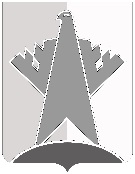 ПРЕДСЕДАТЕЛЬ ДУМЫ СУРГУТСКОГО РАЙОНАХанты-Мансийского автономного округа - ЮгрыПОСТАНОВЛЕНИЕ«02» марта 2020 года		                                                                                     № 13-нпа    г. Сургут В соответствии с Федеральным законом от 16 декабря 2019 года 
№ 432-ФЗ «О внесении изменений в отдельные законодательные акты Российской Федерации в целях совершенствования законодательства Российской Федерации о противодействии коррупции» признать утратившими силу следующие постановления председателя Думы Сургутского района:от 03 июля 2018 года № 57-нпа «Об утверждении Порядка выдачи разрешения представителем нанимателя (работодателем) муниципальным служащим на участие на безвозмездной основе в управлении некоммерческими организациями (кроме политической партии) в качестве единоличного исполнительного органа или вхождение в состав их коллегиальных органов управления»;от 07 декабря 2018 года № 105-нпа «О внесении изменений в постановление председателя Думы Сургутского района от 03 июля 2018 года № 57-нпа 
«Об утверждении Порядка выдачи разрешения представителем нанимателя 
(работодателем) муниципальным служащим на участие на безвозмездной основе в управлении некоммерческими организациями (кроме политической партии) 
в качестве единоличного исполнительного органа или вхождение в состав их коллегиальных органов управления».2.	Постановление вступает в силу после его официального опубликования (обнародования).Председатель Думы Сургутского района                                                                                     А.П. СименякО признании утратившими силу постановлений председателя Думы Сургутского района